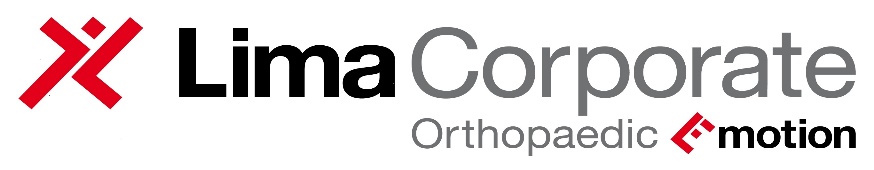   Lima CZ s.r.o.  Do Zahrádek I,  157/5,  155 21 Praha 5  Lima CZ s.r.o.  Do Zahrádek I,  157/5,  155 21 Praha 5Pro nemocnici:Semilydne:      1.4.2021místo:     PrahaVÝPOČET OBRATOVÉHO BONUSU - VZORECVÝPOČET OBRATOVÉHO BONUSU - VZORECVÝPOČET OBRATOVÉHO BONUSU - VZORECHodnota odebraného zboží za období 1.4.2021 - 31.12.2021Hodnota odebraného zboží za období 1.4.2021 - 31.12.2021Hodnota odebraného zboží za období 1.4.2021 - 31.12.2021 Výpočet bonusu pro jednotlivá čtvrtletí (vzorec)  Výpočet bonusu pro jednotlivá čtvrtletí (vzorec)  1.čtvrtletí  2.čtvrtletí  3.čtvrtletí  4.čtvrtletí vysvětlivkyWreálný obrat za celých rokW1,W2,W3obrat za čtvrtletí0,YYpříslušná sleva dle tabulky3,5koeficient ročního obratuQ1,Q2,Q3,Q4konečná sleva za čtvrtletí v Kč bez DPHxxxxxxxxxxxxxxxxxředitel společnostiLima CZ s.r.o.Do Zahrádek I, 157/5155 21  Praha 5Tel:  +420 222 720 011Fax: +420 222 723 568Mobil:+420 xxx xxx xxxE-mail: fu@limacz.czwww.limacz.cz